European Long-Term Investment FundsApplicant Confirmation for Fund ApplicationI /we  [name of AIFM/Management Company/General Partner/investment company/ICAV] hereby confirm that I/we are responsible for this application for authorisation of [name of Qualified/Professional Investor ELTIF], including compliance with the authorisation requirements set out in the AIF Rulebook issued by the Central Bank, the AIFMD Regulations, the Irish AIFM Regulations (where relevant) and is not inconsistent with the Central Bank’s published Guidance (including Questions and Answers on AIFMD) in relation to qualified/professional investor ELTIFs. I/the board has delegated the completion of the Qualified/Professional Investor ELTIF application, including the confirmations set out in (i), (ii) and (iii) below to [name of legal firm]:Signed_______________________________________________________Date_________________________________________________________(i) The information set out in this application is correct and accurately reflects the provisions ofthe prospectus, the memorandum and articles of association / instrument of incorporation / trust deed/ deed of constitution or partnership agreement (delete as appropriate)the Depositary agreement (where applicable)the material contracts;the application is completed in full; and the documentation referred to in (i) above complies with the AIF Rulebook published as at the date of this application and is not inconsistent with the Central Bank’s published Guidance (including Questions and Answers on AIFMD) in relation to ELTIFs, except to the extent to which derogations from the provisions of the AIF Rulebook have been granted by the Central Bank in respect of this application.Signed_________________________________________________________On behalf of___________________________________________________Date___________________________________________________________Details of derogations granted by the Central Bank in respect of this application (if relevant):Confirmation from Depositary………………………………………………………………………………………………In the case of a unit trust or common contractual fund the following confirmation is required from the Depositary:  I confirm that I join in the application for authorisation with [name of AIFM/Management Company].  I confirm that the information set out in this application in relation to my duties and responsibilities is correct and accurately reflects the provisions of the trust deed / deed of constitution and depositary contract.In the case of an investment company/ICAV/investment limited partnership the following confirmation is required from the Depositary:  I confirm that the information set out in this application in relation to my duties and responsibilities is correct and accurately reflects the provisions of the depositary contract.Signed______________________________________________________Date________________________________________________________Any personal data provided by you may be processed by the Central Bank in connection with the performance of its statutory functions. If you have any questions in relation to the processing of your personal data by the Central Bank, you may contact our Data Protection Officer at dataprotection@centralbank.ie. A copy of the Central Bank’s Data Protection Notice is available at www.centralbank.ie/fns/privacy-statementT +353 1 224 6000    www.centralbank.ie   onlineauthorisation@centralbank.ie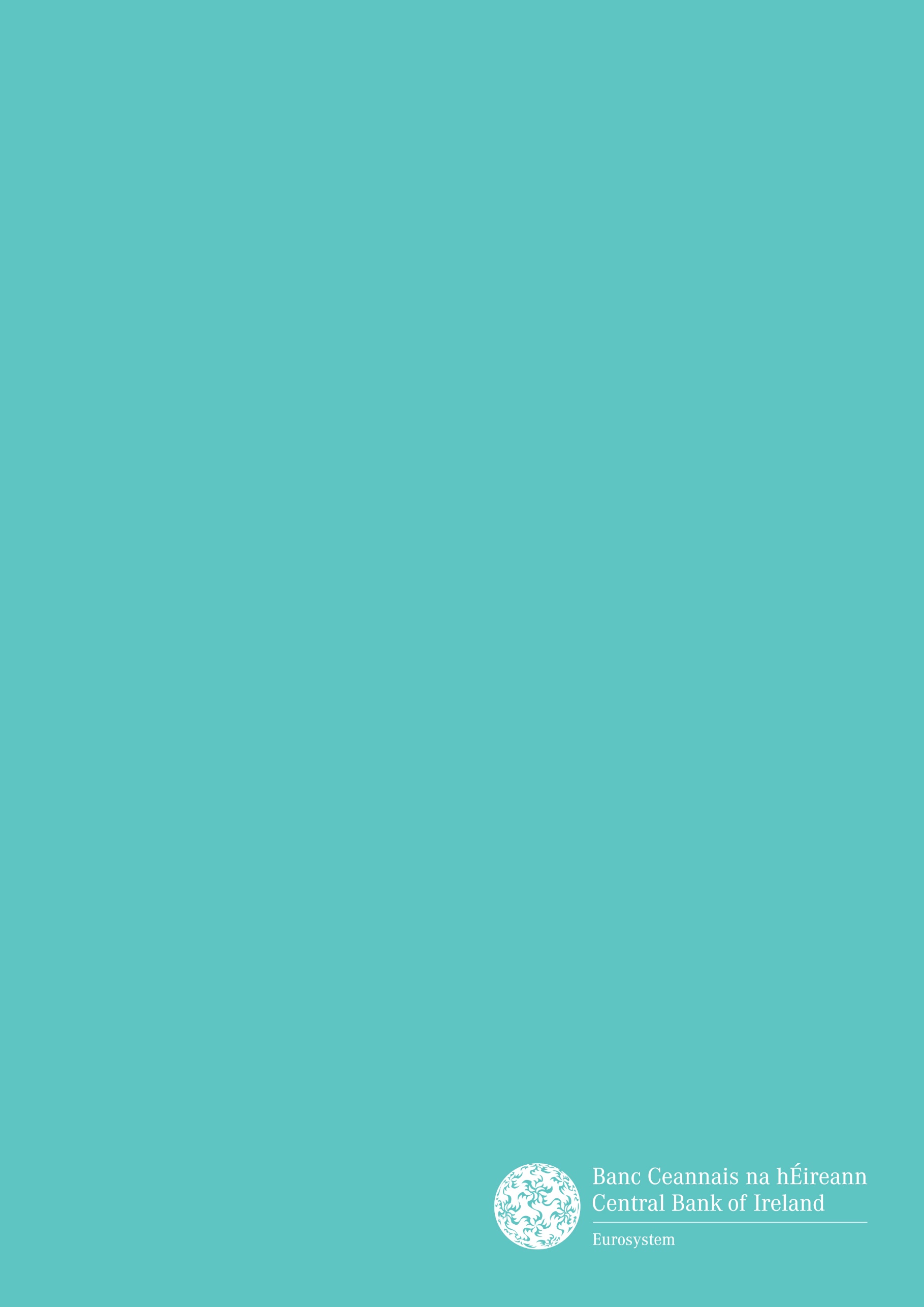 